С 28 по 29 апреля 2020 года инспектором контрольно-счетного отдела дано заключение на постановление администрации муниципального образования «Пазяльское» «Об утверждении отчета об исполнении бюджета муниципального образования «Пазяльское» за 1 квартал 2020 года».Заключение  на  постановление администрации муниципального образования «Пазяльское» от 17.04.2020г. № 07-р «Об утверждении отчета об исполнении  бюджета муниципального образования «Пазяльское» за 1 квартал 2020 года»  проведено  в соответствии с  Бюджетным кодексом Российской Федерации, положениями Федерального закона от 07.02.2011г.  № 6-ФЗ «Об общих принципах организации и деятельности контрольно-счетных органов субъектов Российской Федерации и муниципальных образований» (в ред. изменений),  Федерального закона от 6 октября 2003г. № 131-ФЗ «Об общих принципах организации местного самоуправления в Российской Федерации» (в ред. изменений, Положением «О бюджетном процессе в муниципальном образовании «Пазяльское», утвержденным решением Совета депутатов муниципального образования «Пазяльское» от 19.06.2008г. № 3.5, в ред. изменений, Уставом муниципального образования «Пазяльское», Соглашением, заключенным между Советом депутатов муниципального образования «Пазяльское» и Советом депутатов муниципального образования «Можгинский район» (далее – районный Совет депутатов), о передаче контрольно-счётному отделу муниципального образования «Можгинский район»  (далее – контрольно-счетный отдел) полномочий контрольно-счётного органа муниципального образования «Пазяльское» по осуществлению внешнего муниципального финансового контроля, утвержденного решением сельского Совета депутатов от 19.12.2019г. № 26.4,  Положением  о контрольно - счетном отделе, утвержденным решением районного Совета депутатов  от 24.11.2011г.  № 37.6 (в ред. изменений), п. 2.4 плана работы контрольно-счётного отдела на 2020 год, утвержденного решением районного Совета депутатов от 18.12.2019г. № 30.9, Стандарта внешнего муниципального финансового контроля «Проведение экспертно-аналитического мероприятия», утвержденного председателем контрольно-счетного отдела.Целью  экспертно - аналитического мероприятия является:  реализация закрепленных за контрольно-счетным отделом полномочий, регулярное информирование сельского Совета депутатов и главы муниципального образования сельского поселения «Пазяльское» (далее – сельское поселение) о ходе исполнения бюджета муниципального образования «Пазяльское» (далее – бюджет сельского поселения).Бюджет сельского поселения за 1 квартал 2020 года исполнялся в соответствии с требованиями и нормами действующего бюджетного законодательства и  муниципальными правовыми актами.Согласно данных Отчета ф. 0503117 об исполнении бюджета сельского поселения  доходы исполнены в сумме 612,5 тыс. руб., что составляет   27,5% от плановых и 20,9% от уточненных  бюджетных назначений, в том числе  налоговые и неналоговые доходы (далее - собственные  доходы) исполнены в сумме 72,9 тыс. руб. Удельный вес собственных доходов в общем объеме доходов бюджета сельского поселения составляет 11,9%. В структуре собственных  доходов 25% уровень исполнения от плановых бюджетных назначений превышен по двум доходным источникам: «Единый сельскохозяйственный налог» (исполнение 55%), «Налог на имущество физических лиц» (исполнение 25,4%). По остальным доходным источникам, процент исполнения составляет от  4,1 («Земельный налог») до 18,8% («Налог на доходы физических лиц»).  По доходному источнику «Штрафы, санкции, возмещение ущерба» за 1 квартал  доходы не поступали. Согласно плана поступлений налоговых и неналоговых доходов на 2020 год, согласованного с Минфином УР, план поступления собственных доходов в бюджет сельского поселения на 1 квартал  отчетного года согласован в сумме 70,0 тыс. руб., т.е. собственные доходы за 1 квартал перевыполнены на 2,9 тыс. руб. или 4,1%.  Удельный вес  безвозмездных поступлений в общем объеме доходов составил  88,1%.Налоговая недоимка по налогам, сборам и иным обязательным платежам по состоянию на 01.04.2020г. в сравнении с аналогичным периодом прошлого года (на 01.04.2019г. составляла 75,7 тыс. руб.) уменьшилась на 6,6 тыс. руб. и   составила 69,1 тыс. руб. За 1 квартал 2020г. расходы составили в сумме 316,8 тыс. руб., или 14,2% от плановых  и 10,6% от уточненных бюджетных ассигнований. В структуре расходов бюджета  по одному разделу сложился высокий процент исполнения расходов: по разделу «Культура и кинематография» - 100%  от плановых бюджетных ассигнований, по остальным  разделам  процент исполнения расходов составил от 0,7% («Национальная безопасность и правоохранительная деятельность») до 19,5% («Национальная оборона»), т.е. 25% уровень исполнения плановых и уточненных бюджетных ассигнований не достигнут. По разделу «Жилищно-коммунальное хозяйство» расходы в отчетном периоде не осуществлялись.Бюджет сельского поселения за 1 квартал 2020г. исполнен с профицитом  в  сумме 295,7 тыс. руб., что соответствует Отчету ф. 0503117. Замечания финансово-экономического характера отсутствуют.Контрольно-счетным отделом   предложен ряд мероприятий  в целях обеспечения полноты учета налогоплательщиков и увеличения доходной базы  сельского поселения.Представление по результатам экспертно-аналитического мероприятия не направлялось.исп.  инспектор  КСО  Е.В. Трефилова30.04.2020г.КОНТРОЛЬНО-СЧЕТНЫЙ ОТДЕЛ
МУНИЦИПАЛЬНОГО ОБРАЗОВАНИЯ «МОЖГИНСКИЙ РАЙОН»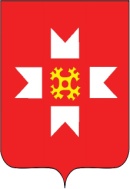 «МОЖГА  ЁРОС» МУНИЦИПАЛ  КЫЛДЫТЭЛЭН ЭСКЕРОНЪЯ НО ЛЫДЪЯНЪЯ  ЁЗЭТЭЗ